30.03.2020 r.Dla Artura, Fabiana i Szymona  – zaj. z p. GosiąDokończ rysowanie elementów.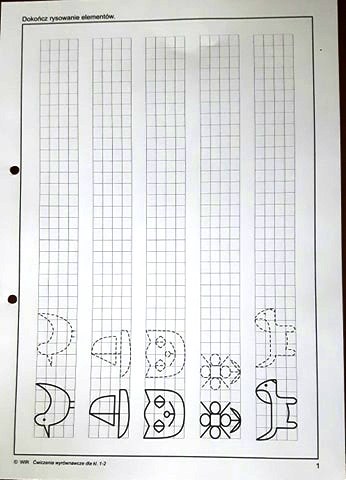 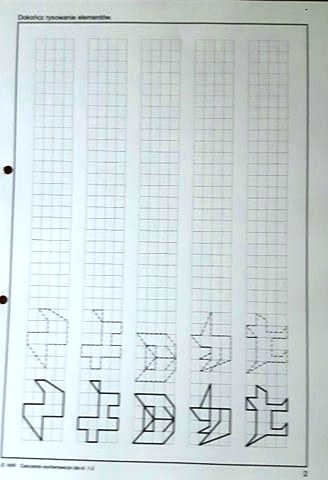 